TOPIC 2: PLACES AND BUILDINGSSPEAKING QUESTION SAMPLES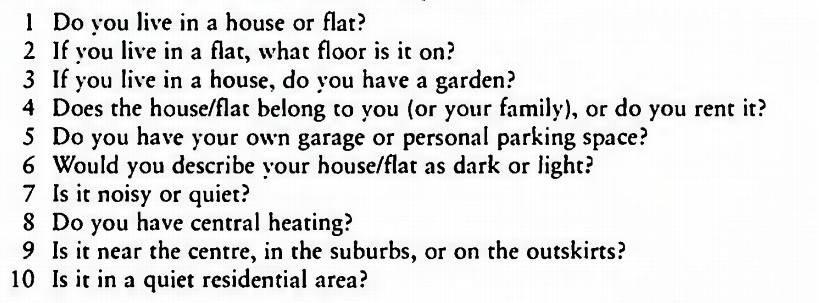 11. Do you like the place where you are living? Why or why not?12. What is your favorite room in your house? Why?